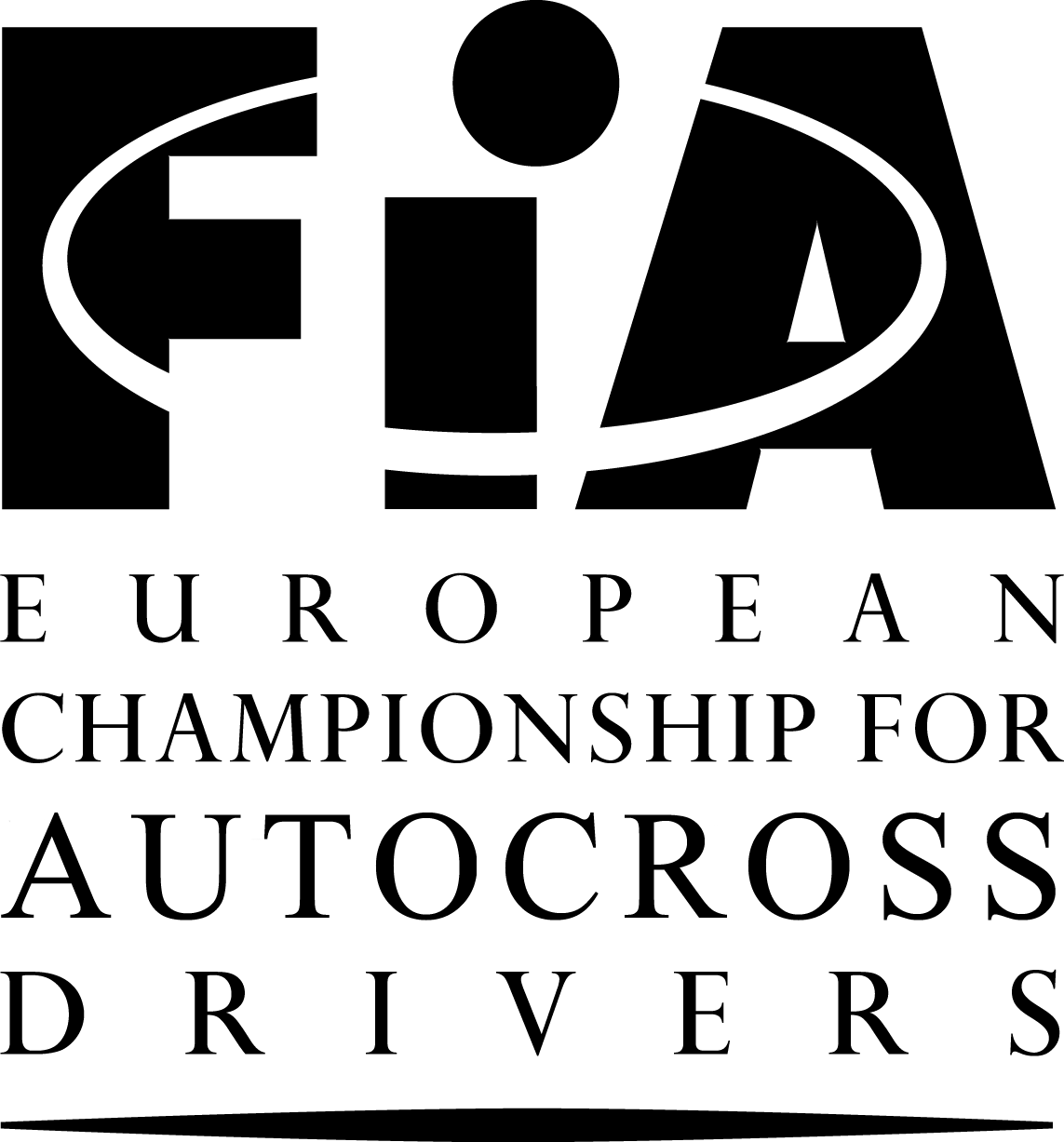 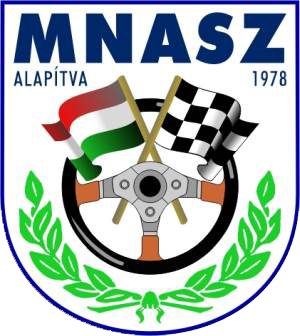 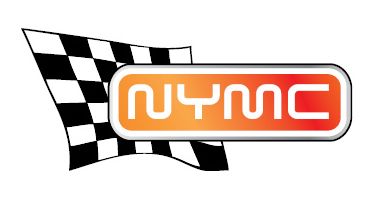 SUPPLEMENTARY REGULATIONS FOR EVENTS OF THE FIA EUROPEAN CHAMPIONSHIP FOR AUTOCROSS DRIVERSNyirád Motorsport Centrum ()20/21 August, 2011 This document contains the particularities of the event and is based on the currently valid Appendices to the International Sporting Code and on the newest version of the Standard Regulations for Events of the FIA European Championship for Autocross Drivers. For all articles not specified in this document, the Standard Regulations for Events of the FIA European Championship for Autocross Drivers are valid. The Standard Regulations are distributed to each competitor in the FIA European Championship by his ASN. They are also posted on the Official Notice Board of each event. The numbering of the chapters is in accordance with the Standard Regulations.CHAPTERS:I.    	PROGRAMMEII.   	ORGANISATION:                   			Article 1.  	GENERAL CONDITIONS:      		Articles 2-8IV.  	CHECKING:                            		Articles 9-10V.   	RUNNING OF THE EVENT:   		Articles 11-17VI. 	PARC FERME / RESULTS / PROTESTS:	Articles 18-20.  	PRIZES  CUPS:            		Article 21VIII. 	OTHER INFORMATION:       		Articles 22-25I.	PROGRAMME
19 August 2011, Friday 20 August 2011, Saturday21 August 2011, Sunday	II.	ORGANISATION1.1	The Nyirád Motorsport Kft. will organise an FIA European Autocross Championships Event. This Event will be run in accordance with the Code (and its Appendices) of the FIA, the FIA Regulations for Autocross, General Prescriptions for the Championship and these Regulations (and any other Regulations which may be issued in writing by the organisers).1.2	Organising CommitteeBoglárka BUDAI (Chairman), István PUSKÁS, Dr. Zoltán PÁLL, Ferenc BUDAI, Istvánné TATOS, Márta ZUBAI, Tibor LASKAI.Secretariat:		Nyirád Motorsport Kft.Postal Address: 	H-2101 Gödöllő 1, Pf. 142.Telephone:		+36 30 6595758Fax:			+36 1 4110096Email:			nyiradmotorsport@gmail.comWebsite:		www.nymc.eu1.3	Officials- Chairman of the Stewards  		Mr. Milan TEJCHMAN		Czech Rep.- Steward				Mr. Péter FALUVÉGI		- Steward				Mr. Jean-Paul MAILLARD	- FIA Observer				Mr. Wlodek SZANIAWSKI	- FIA Technical Delegate		Mr. Lutz SPEER		- Clerk of the Course			Mr. Béla MIGÁLY		- Assistant Clerk of the Course		Mr. Vilmos CSELÉNYI		- Secretary to the Stewards		Ms. Márta ZUBAI		- Secretary of the meeting		Ms. Boglárka BUDAI		Hungary- Chief Scrutineer			Mr. Balázs CSELÉNYI		- Chief Timekeeper			Mr. Václav PISTEK		Czech Rep.- Safety Officer				Mr. István PUSKÁS		- Chief Medical Officer			Mr. Zoltán PÁLL		- Drivers' Liaison Officer		Mr. István MÓNI		- Press Officer				Mr. Ferenc BUDAI		- Judges of fact: 	- startline	Mr. Gergely ÉRI					- false Start	Ms. Magdolna DEMETER	Hungary			- finish		Mr. Gergely ÉRI		Hungary1.4 	Official Notice BoardThe Official Notice Board is located at the paddock, near by Paddocks’ entrance.III.	GENERAL CONDITIONS2.	GENERAL2.1	This Event will count for:-The 2011  European Autocross Championships for Drivers- FIA Autocross Nations Cup- FIA JuniorBuggy CUP3.	DESCRIPTION OF THE CIRCUITPlace:	Nyirád community, OutskirtTelephone:	Boglarka BUDAI +36 30 6595758Length:	Width of start:	Maximum width:	Minimum width:	Location:	 north from lake Balaton, near the community Nyirád, and  southwest from it. The location can be reached only from East using the road Nyirád-Tapolca GPS: N: 46º  ,E: 17º   .5.	ENTRY FORMS – ENTRIES5.1	Anybody wishing to take part in the Event must send the attached entry form duly completed to the Secretariat at Postal address: 2101 Gödöllő 1., Pf. 142., fax: +36 1 4110096, E-mail: nyiradmotorsport@gmail.com, Tel: +36 30 6595758; IBAN: HU 7412 0428 0901 1281 5300200005; SWIFT: UBRTHUHB.) before the closing dates: 1st closing date: 6 August 2011 24:00h, 2nd closing date 12 August 2011 24:00h. The entries must reach the Secretariat up to closing dates.5.8 	The maximum number of starters will be 90. The maximum number of entries for a support race (FIA Junior Buggy CUP) will be 20.6.	ENTRY FEES6.1	The entry fee is:a) 1st closing date of entries: 150 € (Entry fee 100 € + 50 € paddock fee – all included)b) 2nd closing date of entries: 250 € (Entry fee 200 € + 50 € paddock fee – all included)As the Entry Form from the Driver and the Confirmation of the acceptance from the Organiser is considered as a contract, the Driver, not coming to the Event, has to apologise giving the reason as soon as possible. The Entry Fee will be paid at the Administrative checking.Entry fee including paddock fee is valid only from Friday,19 August 2011 16:00 until Monday, 22 August 2011 12.00. Before 19 August and after 22 August the entry/paddock fee is: 10 €/paddock place/day + 5 €/person/day, and it is necessary to pay during the Administrative Checking.
7.	INSURANCEIn the entry fee the driver’s insurance premium is also included. The driver’s insurance premium guarantees the competitors' cover for Civil Responsibility towards third parties up to the amount of HUF 15 million (€ 55.000) /damage. Insurance company: OTP Groupama Garancia Biztosító Zrt, .IV.	CHECKING10.	SCRUTINEERING10.2	NoiseFor all cars, a limit of 100 dB is imposed, measured with a noise pressure meter regulated at "A" and "SLOW", placed at an angle of 45° to and a distance of  from the exhaust outlet, with the car's engine turning at 4500 revolutions per minute. (A carpet of  x  minimum must be placed over the relevant area).V.	RUNNING OF THE EVENT12. PRACTICE AND DRIVERS' INFORMATION12.1 Free practice and two qualifying practice sessions, one organised in order of the numbers and the second in reverse order, are obligatory in each Division. The free practice session will be run over 4 laps minimum.There must be no more than 1 car at each 120m of the track in each qualifying practice session, which will last for 5 laps from the entry of the first car onto the track, but only the times starting from the 2nd lap will count.The best lap time from all the qualifying practice sessions determines the starting positions for the first Heat. In the event of a tie, the next best lap time of the drivers who have tied determines the starting positions.Each driver must complete at least one lap in practice. Should this not be the case, the driver may be allowed to start in the first qualifying Heat, at the discretion of the Stewards. Cars from different divisions will run separately.12.2 Information in English and optionally in Hungarian language of the Event will be given in writing to all drivers at the administrative checking.14.	QUALIFYINGThere will be 4 laps in the qualifying Heats.15.	FINALSThere will be 6 laps in the Finals.VI.	PARC FERME – RESULTS – PROTESTSPROTESTS – APPEALS20.1 All protests will be lodged in accordance with the Code.All protests must be made in writing and handed to the Clerk of the Course or his assistant, or in their absence any of the Stewards of the meeting, together with the sum of € 500. If the protest requires the dismantling and re-assembly of different parts of a car, the claimant must make a deposit of € 2000.20.5 Competitors have the right to appeal, as laid down in Articles 181,182 and 183 of the Code and also as set out in the Rules of the International Court of Appeal. The amount of the appeal fee is € 2500.VII. 	PRIZES AND CUPS21.	PRIZESThe podium ceremony on the circuit will be held immediately after the races. The winners of the 1st, 2nd and 3rd prizes must be present wearing their race overalls. Failure to attend this ceremony will be penalized by the loss of any monetary award / benefit associated with the corresponding position at the end of the race.The prize-giving will take place at 17:30 at (Iron structured hall, Building “X”).The prizes will be awarded in Euros. Prize fund net of taxes distributed:VIII.	OTHER INFORMATION22.	FIRE EXTINGUISHERSEach driver is responsible for ensuring that a single piece extinguisher of minimum 5 kg is available within his own team area inside the paddock.23.	Protection of the environmentEach driver is requested to ensure that a plastic sheet (minimum dimensions 4 metres by 5) is spread on the ground in the place reserved for his team where work is to be done on his car, in order to prevent any pollution in case of an accidental leak, etc.24. 	DRIVERS’LIAISON OFFICERThe Drivers’ Liaison Officer will be recognisable by a vest “DLO” (Drivers’ Liaison Officer). His photo, contact information and his detailed time schedule will be published on the Official Notice Board. He can be contactedduring the Administrative Checking and Scrutineering in the neighbourhood of scrutineering building at the Paddock,during the Stewards’ Meeting at the Secretariat at the paddock,during practices, qualifying heats and finals at the start,at the end of the Finals in the Parc fermé.25.	AUTHORISATIONThese Regulations have been agreed by Autocross Committee of the MNASZ on 20 June, 2011The MNASZ Visa n° is: …..... .The FIA Visa n° is: …..... .HOTELS Hotel reservations can be made for special price via the Organiser (please send an email if you are interested to nyiradmotorsport@gmail.com Hotel: Hunguest Hotel Pelion**** Tapolca (the city is 16 km far from the track), Köztársaság tér 10. Telephone: +36 87 513100,, website: http://www.hunguesthotels.hu/hu/hotel/tapolca/hunguest_hotel_pelion/) 20 June 2011Publication of regulations and acceptance of entries6 August 2011Closing date for entries at normal fee (1st closing date)12 August 2011	Closing date for entries at increased fees (2nd closing date)16:00-19:30Secretariat and Scrutineering will be open17:00-19:00Administrative checking (Paddock, Building “)17:10-19:10Scrutineering (optional) (Paddock, Builing “)7:00-19:00Secretariat will be open7:30-9:30Administrative checking (Paddock, Building “)7:40:9:50Scrutineering (Paddock, Builing “)10:30First Stewards Meeting11:00-13:00Free practice13:00-16:00Official timed practice10 min. after Official timed practiceSecond Stewards Meeting16:301st Heat begins8:00-19:00Secretariat will be open9:002nd Heat begins11:303rd Heat begins10 min. after Official timed practiceThird Stewards Meeting14:00-14:30Presentation of nations14:30-15:00Motor and air-show15:00FinalsAfter each “A” FinalsPodium (Iron structured hall, Building “X”)10 min. after the end of the FinalsFourth Stewards Meeting17:30Official Prize Giving (Iron structured hall, Building “X”)ClassificationSuperBuggysBuggy1600TouringAXJuniorBuggy1stEUR 600EUR 500EUR 400EUR 3002nd 550 450 350 2503rd 500 400 300 2004th 450 350 250 1505th 400 300 225 1006th 350 275 200 1007th 300 250 175 1008th 250200 150 1009th 200  150 125 10010th 150 125  100  100